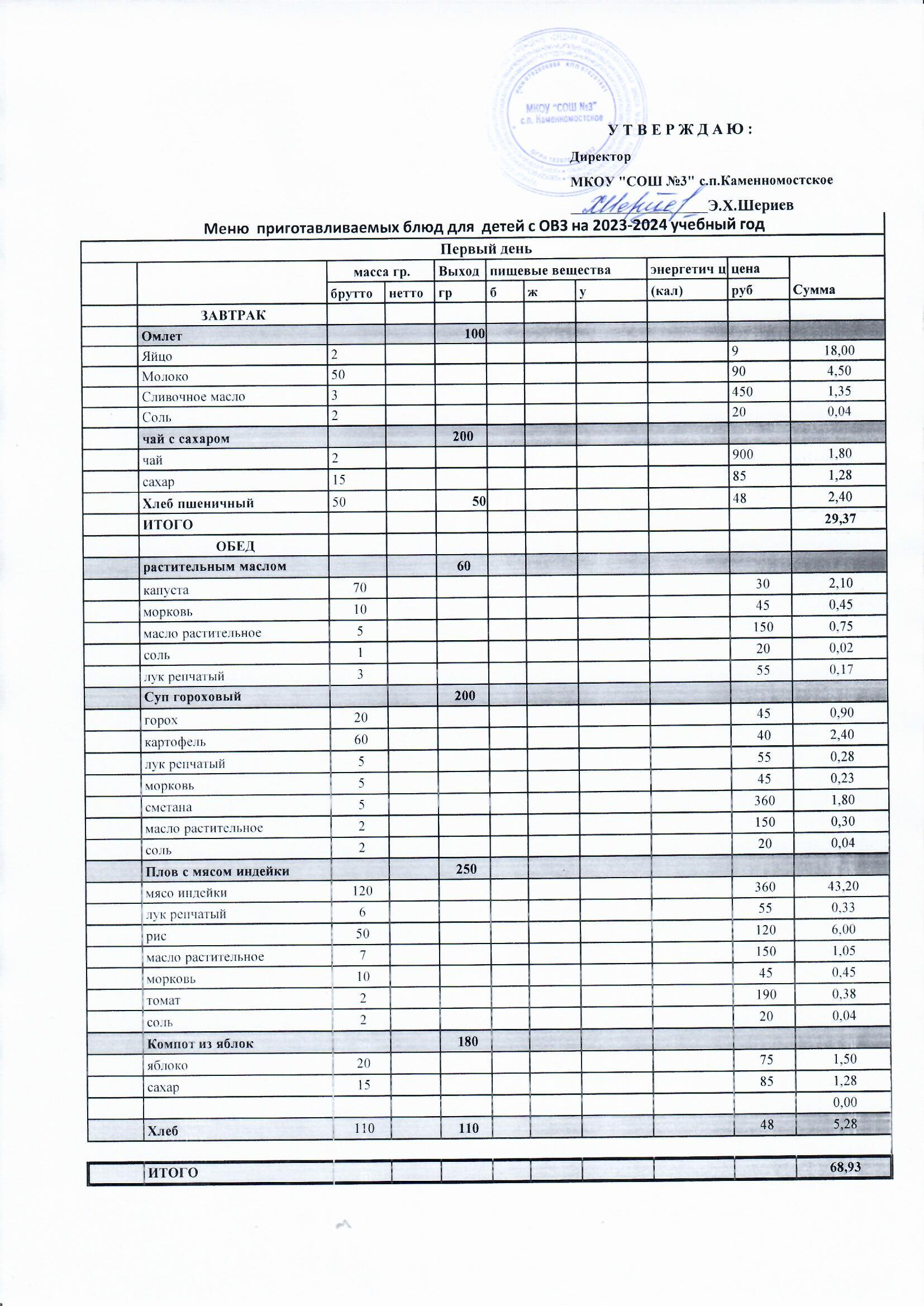 У Т В Е Р Ж Д А Ю :Директор МКОУ "СОШ №3" с.п.Каменномостское 	Э.Х.ШериевМеню приготавливаемых блюд для детей с ОВЗ на 2023-2024 учебный годМеню приготавливаемых блюд для детей с ОВЗ на 2023-2024 учебный годМеню приготавливаемых блюд для детей с ОВЗ на 2023-2024 учебный годМеню приготавливаемых блюд для детей с ОВЗ на 2023-2024 учебный годМеню приготавливаемых блюд для детей с ОВЗ на 2023-2024 учебный годМеню приготавливаемых блюд для детей с ОВЗ на 2023-2024 учебный годМеню приготавливаемых блюд для детей с ОВЗ на 2023-2024 учебный годМеню приготавливаемых блюд для детей с ОВЗ на 2023-2024 учебный годМеню приготавливаемых блюд для детей с ОВЗ на 2023-2024 учебный годМеню приготавливаемых блюд для детей с ОВЗ на 2023-2024 учебный годМеню приготавливаемых блюд для детей с ОВЗ на 2023-2024 учебный годПервый деньПервый деньПервый деньПервый деньПервый деньПервый деньПервый деньПервый деньПервый деньПервый деньПервый деньмасса гр.масса гр.Выходпищевые веществапищевые веществапищевые веществаэнергетич цценаСуммабруттонеттогрбжу(кал)рубСуммаЗАВТРАКОмлет100Яйцо2918,00Молоко50904,50Сливочное масло34501,35Соль2200,04чай с сахаром200чай29001,80сахар15851,28Хлеб пшеничный5050482,40ИТОГО29,37ОБЕДрастительным маслом60капуста70302,10морковь10450,45масло растительное51500,75соль1200,02лук репчатый3550,17Суп гороховый200горох20450,90картофель60402,40лук репчатый5550,28морковь5450,23сметана53601,80масло растительное21500,30соль2200,04Плов с мясом индейки250мясо индейки12036043,20лук репчатый6550,33рис501206,00масло растительное71501,05морковь10450,45томат21900,38соль2200,04Компот из яблок180яблоко20751,50сахар15851,280,00Хлеб110110485,28ИТОГО68,93Второй деньВторой деньВторой деньВторой деньВторой деньВторой деньВторой деньВторой деньВторой деньВторой деньВторой деньВторой деньЗАВТРАККаша рисовая на молоке смаслом200рис301203,60молоко1209010,80сахар5850,43масло сливочное34501,35чай с сахаром200чай29001,80сахар15851,28Хлеб50482,40ИТОГО21,65ОБЕДТертая морковь с сахаром60морковь75453,38сахар2850,17масло растительное51500,75Борщ со сметаной2000,00картофель50402,00свекла50351,75капуста50301,50морковь12450,54лук5550,28томат51900,95масло растительное21500,30сметана103603,60соль2200,04Котлета мясная90мясо12046055,20масло растительное51500,75соль2200,04яйцо0,190,90хлеб13480,62молоко10900,90лук10550,55Гречка отварная150гречка351304,55масло сливочное3450,001,35соль1200,02Чай с лимоном200чай29001,80сахар15851,28лимон102352,35Хлеб110110485,28ИТОГО90,84Третий деньТретий деньТретий деньТретий деньТретий деньТретий деньТретий деньТретий деньТретий деньТретий деньЗАВТРАККаша гречневая молочная200молоко1501509013,50сливочное масло224500,90сахар33850,26гречневая крупа20201302,60соль11200,02чай с сахаром200чай29001,80сахар15851,28Хлеб5050482,40ИТОГО22,75ОБЕДСуп с перловой крупой200картофель60402,40морковь5450,23лук5550,28перловка18400,72масло растительное21500,30сметана53601,80соль2200,04Свекла отварная срастительным маслом60свекла75352,63масло растительное51500,75Тефтели90мясо говяжье12046055,20рис101201,20соль2200,04лук10550,55яйцо0,190,90Соус томатный60томат31900,57мука6380,23масло сливочное54502,25соль2200,04Макароны отварные150макароны40502,00масло сливочное34501,35соль2200,04Компот из яблок180яблоко20751,50сахар15851,28Хлеб110110485,28ИТОГОИТОГОИТОГОИТОГОИТОГОИТОГОИТОГОИТОГОИТОГО81,56Четвертый деньЧетвертый деньЧетвертый деньЧетвертый деньЧетвертый деньЧетвертый деньЧетвертый деньЧетвертый деньЧетвертый деньЧетвертый деньЗАВТРАКЯйцо отварное40Яйцо199,00Какао с молоком2000,00Какао36802,04Молоко1509013,50Сахар20851,70Хлеб с маслом0,00Хлеб5050482,40масло сливочное104504,50ИТОГО33,14ОБЕДОвощи свежие срастительным маслом60капуста70302,10морковь10450,45масло растительное51500,75соль1200,02лук репчатый3550,17Суп фасолевый200картофель70402,80морковь5450,23фасоль161852,96лук5550,28масло растительное21500,30соль2200,04сметана53601,80Котлета рыбная90минтай13016521,45лук10550,55соль2200,04масло сливочное24500,90молоко12901,08яйцо0,190,90хлеб13480,62Рис припущенный150рис401204,80масло сливочное44501,80соль2200,04Чай с сахаром200чай29001,80сахар15851,28Хлеб110110485,280,000,00ИТОГО52,42Пятый деньПятый деньПятый деньПятый деньПятый деньПятый деньПятый деньПятый деньПятый деньПятый деньЗАВТРАККаша манная на молоке смаслом200манная крупа30451,35молоко1209010,80сахар5850,43масло сливочное34501,35чай с сахаром200чай29001,80сахар15851,28Хлеб5050482,40ИТОГО19,40ОБЕДТертая морковь с сахаром60морковь75453,38сахар2850,17масло растительное51500,75Суп картофельный смакаронными изделиями200картофель70402,80вермишель16500,80морковь5450,23лук5550,28масло растительное21500,30томат21900,38соль2200,04Биточки куринные90мясо куринное14020028,00лук10550,55масло сливочное21500,30хлеб10480,48соль2200,04молоко12901,08яйцо0,190,90Соус сметанный60сметана203607,20мука6380,23масло сливочное54502,25соль2200,04Пшенка отварная150пшено35702,45масло сливочное54502,25соль1200,02Какао с молоком200какао36802,04молоко100909,00сахар20851,700,00Хлеб110110485,28ИТОГО72,92шестой деньшестой деньшестой деньшестой деньшестой деньшестой деньшестой деньшестой деньшестой деньшестой деньшестой деньЗАВТРАКСуп молочный смакаронными изделиями250Макароны16500,80Молоко1509013,50сахар3850,26масло сливочное34501,35Хлеб500,00Хлеб50482,40ИТОГО18,31ОБЕДОвощи свежие срастительным маслом60капуста70302,10морковь10450,45масло растительное51500,75соль1200,02лук репчатый3550,17Суп гороховый200горох20450,90картофель60402,40лук репчатый5550,28морковь5450,23сметана53601,80масло растительное51500,75соль2200,04Мясо индейки отварное всметанном соусе90/60мясо индейки13036046,80лук репчатый8550,44сметана203607,20соль4200,08масло сливочное54502,25мука5380,19Макароны отварные150макароны40502,00масло сливочное34501,35соль2200,04Компот из яблок180яблоко20751,50сахар15851,28Хлеб110110485,28ИТОГО78,28седьмой деньседьмой деньседьмой деньседьмой деньседьмой деньседьмой деньседьмой деньседьмой деньседьмой деньседьмой деньседьмой деньЗАВТРАКОмлет100Яйцо2918,00Молоко50904,50Сливочное масло34501,35Соль2200,04чай с сахаром200чай29001,80сахар15851,28Хлеб пшеничный5050482,40ИТОГО29,37ОБЕДТертая морковь с сахаром60морковь75453,38сахар2850,17масло растительное51500,75Борщ со сметаной200картофель50402,00свекла50351,75капуста50301,50морковь12450,54лук5550,28томат51900,95масло растительное21500,30сметана103603,60соль2200,04Тефтели90мясо гов12046055,20рис101201,20соль2200,04лук10550,55яйцо0,190,90Соус томатный60томат31900,57мука6380,228масло сливочное54502,25соль2200,04Гречка отварная150гречка351304,55масло сливочное3450,001,35соль1200,02Чай с лимоном200чай29001,80сахар15851,28лимон102352,35Хлеб110110485,28ИТОГО92,85восьмой деньвосьмой деньвосьмой деньвосьмой деньвосьмой деньвосьмой деньвосьмой деньвосьмой деньвосьмой деньвосьмой деньЗАВТРАКЗАВТРАКЗАВТРАКЗАВТРАКЗАВТРАКЗАВТРАКЗАВТРАКЗАВТРАКЗАВТРАКЗАВТРАККаша рисовая на молоке смаслом200рис301203,60молоко1209010,80сахар5850,43масло сливочное34501,35чай с сахаром200чай29001,80сахар15851,28Хлеб5050482,40ИТОГО21,65ОБЕДСуп крестьянский спшенной крупой200картофель60402,40пшено18701,26морковь5450,23лук5550,28масло растительное21500,30сметана53601,80соль2200,04Свекла отварная срастительным маслом60свекла75352,63масло растительное51500,75Биточки куринные90мясо куринное14020028,00лук10550,55масло растительное21500,30хлеб10480,48соль2200,04молоко12901,08яйцо0,190,90Соус сметанный60сметана203607,20мука6380,23масло сливочное54502,25соль2200,04Картофельное пюре150картофель180407,20масло сливочное54502,25молоко20901,80соль2200,04Компот из яблок180яблоко20751,50сахар15851,28Хлеб110110485,28ИТОГОИТОГОИТОГОИТОГОИТОГОИТОГОИТОГОИТОГОИТОГО70,09девятый деньдевятый деньдевятый деньдевятый деньдевятый деньдевятый деньдевятый деньдевятый деньдевятый деньдевятый деньЗАВТРАККаша гречневая молочная200молоко1501509013,50сливочное масло224500,90сахар33850,26гречневая крупа20201302,60соль11200,02чай с сахаром200чай29001,80сахар15851,28Хлеб50482,40ИТОГО22,75ОБЕДСалат витаминный60капуста70302,10морковь10450,45сахар1850,09масло растительное41500,60лук репчатый5550,28Суп фасолевый200картофель70402,80морковь5450,23фасоль161852,96лук5550,28масло растительное21500,30соль2200,040сметана53601,80Котлета рыбная90минтай13016521,45лук10550,5500соль2200,04яйцо0,190,90молоко12901,08хлеб13480,62Рис припущенный150рис401204,80масло сливочное44501,80соль2200,0400Чай с сахаром200чай29001,80сахар15851,28Хлеб110110485,28ИТОГО51,55десятый деньдесятый деньдесятый деньдесятый деньдесятый деньдесятый деньдесятый деньдесятый деньдесятый деньдесятый деньЗАВТРАКЯйцо отварное40Яйцо199,00Какао с молоком2000,00Какао36802,04Молоко1509013,50Сахар20851,70Хлеб с маслом600,00Хлеб50482,40масло сливочное104504,50ИТОГО33,14Десятый деньДесятый деньДесятый деньДесятый деньДесятый деньДесятый деньДесятый деньДесятый деньДесятый деньДесятый деньДесятый деньОБЕДТертая морковь с сахаром60морковь75453,38сахар2850,17масло растительное51500,75Суп с перловой крупой200картофель60402,40морковь5450,23лук5550,28перловка18400,72масло растительное21500,30сметана53601,80соль2200,04Жаркое по домашнему250мясо10046046,00лук10550,55сметана103603,60масло сливочное34501,35картофель180407,20морковь5450,23томат3420,13соль2200,04Компот из яблок180яблоко20751,50сахар15851,28Хлеб110110485,28ИТОГО77,20